Re: Name: Date of Birth: To whom it may concernIt is a legislative requirement of the Teaching Council of Aotearoa New Zealand for all applicants who have lived outside of New Zealand for 12 months or longer within the last 10 years to provide a police certificate from that country.This email confirms that the applicant named in this email requires an ’International Child Protection Certificate’ (ICPC) as part of the registration and certification process for teachers in New Zealand.Regards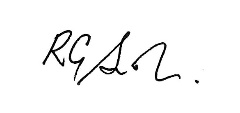 Rex SmithManager Registration